	Fait à ………………………………………………………………..,	 le ………………………………………..	le Maire (ou le Président)  (cachet et signature)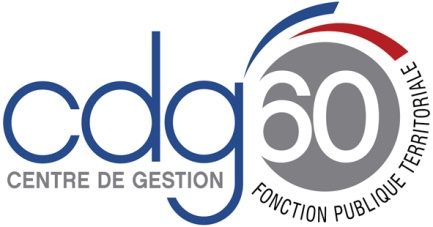 Fiche de mission dans le cadre de l’article 25 de la loi n° 84-53 du 26 janvier 1984 Demande de mise à disposition de personnelPôle Optimisation, Service RECRUTEMENTTel :  03 44 06 22 60                    Courriel : emploi-territorial@cdg60.comCollectivité Bénéficiaire :Collectivité :Adresse :Interlocuteur, nom, prénom, fonction :Téléphone : Courriel :Maire :Convention de mise à disposition de personnel :Date de la demande :Nature du besoin :Remplacement d’un agent en raison d’un congé :De maladie	De longue/ grave maladie ou longue duréeDe maternitéParental/ présence parentalDe congés annuelsAutre :Renfort ponctuel ou mission non permanente :Accroissement temporaire d’activitésaccroissement saisonnier d’activitésMotif de l’accroissement :Faire face à une vacance temporaire d’emploi dans l’attente du recrutement d’un fonctionnaire.Date et numéro de la DVE : Si remplacement caractéristiques du poste :Nom de la personne à remplacer :Grade :						Ancienneté dans le poste :Poste à :	Temps complet			Temps non complet	Si temps non complet, préciser le temps de travail hebdomadaire :Horaires de travail :Durée de la mission :La mission débutera le 	/	/	   et s’achèvera le	 /	  /                        Détail des missions confiées à l’agent :Matériel mis à disposition de l’agent :Environnement du poste :Service :Responsable hiérarchique nom, prénom, fonction :Adresse du lieu de mission et / ou de prise de poste :Coordonnées de contact :Téléphone :Courriel :Facturation de la prestation :La facturation du portage est établie comme suit :Recrutement par les établissements – mis à disposition : Vous avez identifié un candidat et vous souhaitez que le CDG 60 porte le contrat, Portage Salarial (MAD), les frais de gestion sont fixés à hauteur de 6.3% des traitements et charges. Recrutement par les agents du service – mis à disposition : Vous n’avez pas identifié de candidat et vous souhaitez que le CDG 60 recrute pour vous  dans le cadre d’un remplacement de personnel ou d’un surcroit de travail, emplois Saisonniers (SPAL), les frais de gestion sont fixés à hauteur de 15% des traitements et charges pour les agents de catégorie C. Pour le Remplacement de personnel, Surcroit de travail, emplois Saisonniers des Secrétaires de Mairie en Milieu Rural et les catégories A et B (RSM), les frais de gestion sont fixés à hauteur de 20% des traitements et charges.Pour les établissements qui confient la prise en charge de contrats de droit publics longues durées (1 an ou plus), les frais de gestion sont fixés à hauteur de 6.3% des traitements et charges. Dans l’hypothèse où la collectivité recruterait directement l’agent contractuel identifié et sélectionné par le service de recrutement du Pôle Optimisation du CDG60 avant le délais de 6 mois de contrat via le CDG60 sans signer la convention de mise à disposition avec le Centre de gestion de l’Oise, la collectivité s’engage, par la présente, à verser au Centre de gestion de l’Oise, une rémunération minimale correspondante à la recherche de profil correspondant au poste à pourvoir, dont le barème est le suivant, conformément à la délibération … :7h00 de travail à 70 euros de l’heure pour un poste de catégorie C, soit 490,00 €,14h00 de travail à 70 euros de l’heure pour un poste de catégorie B, soit 980,00 €,21h00 de travail à 70 euros de l’heure pour un poste de catégorie A, soit 1.470,00 €.Je certifie avoir pris connaissance des conditions de facturation de mise à disposition et les accepter sans réserve